Publicado en  el 16/11/2015 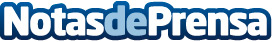 La programación, mejor en edades tempranas y en familia La primera edición de Bits y Bytes, un evento para que grandes y pequeños descubran juntos lo divertido y sencillo que puede ser programar sus propios juegos e historias interactivasDatos de contacto:Nota de prensa publicada en: https://www.notasdeprensa.es/la-programacion-mejor-en-edades-tempranas-y-en_1 Categorias: Educación E-Commerce Software Ocio para niños http://www.notasdeprensa.es